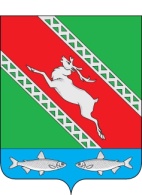 РОССИЙСКАЯ ФЕДЕРАЦИЯИРКУТСКАЯ ОБЛАСТЬАдминистрациямуниципального образования «Катангский район»ПОСТАНОВЛЕНИЕот 30 июня 2023 года                            село Ербогачен                                                № 242 - пО введении режима функционирования «Повышенная готовность» для Катангского муниципального звена территориальной подсистемы единой государственной системы предупреждения и ликвидации чрезвычайных ситуаций Иркутской области на территории Подволошинского муниципального образования в районе населенного пункта Подволошино в связи с подъемом уровня воды на реке Нижняя Тунгуска из за обильных осадковВ связи с угрозой подтопления территории населенного пункта Подволошино Подволошинского муниципального образования, в соответствии с Федеральным законом от 21 декабря 1994 года № 68-ФЗ «О защите населения и территорий от чрезвычайных ситуаций природного и техногенного характера», постановлением Правительства Российской Федерации от 30 декабря 2003 года № 794 «О единой государственной системе предупреждения и ликвидации чрезвычайных ситуаций», протоколом заседания комиссии по предупреждению и ликвидации чрезвычайных ситуаций и обеспечению пожарной безопасности муниципального образования «Катангский район» от 30 июня 2023 года № 27, руководствуясь статьей 48 Устава муниципального образования «Катангский район», администрация муниципального образования «Катангский район»ПОСТАНОВЛЯЕТ:1. С 14 часов 30 минут 30 июня 2023 года ввести режим функционирования «Повышенная готовность» для Катангского муниципального звена территориальной подсистемы единой государственной системы предупреждения и ликвидации чрезвычайных ситуаций Иркутской области на территории Подволошинского муниципального образования в районе населенного пункта Подволошино в связи с подъемом уровня воды на реке Нижняя Тунгуска из за обильных осадков.2. Рекомендовать главе Подволошинского муниципального образования:2.1. продолжить мониторинг гидрологической обстановки, при её осложнении информировать МКУ ЕДДС МО «Катангский район»;2.2. усилить работу по информированию населения о сложившейся ситуации;2.3. организовать подворовой обход населения, проживающего в зоне возможного подтопления и довести до них маршруты эвакуации и места временного размещения;2.4. привести в готовность имеющиеся силы и средства в подтопляемых населенных пунктах;2.5. принять дополнительные меры по защите населения и территорий.3. Рекомендовать главам Преображенского, Непского муниципальных образований продолжить мониторинг гидрологической обстановки, при её осложнении информировать МКУ ЕДДС МО «Катангский район».4. Данное постановление опубликовать в муниципальном вестнике муниципального образования «Катангский район» и на официальном сайте муниципального образования «Катангский район».5. Контроль исполнения настоящего постановления оставляю за собой.Исполняющий обязанности главы администрации муниципальногообразования «Катангский район»                                                                        Е. В. Васильева